                                                                                          проект                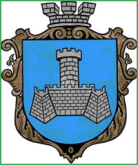 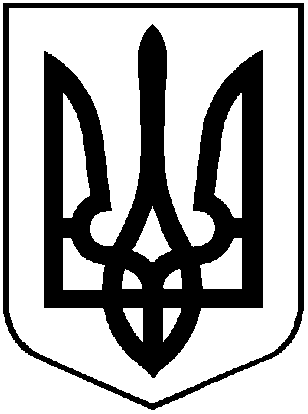 УКРАЇНАХМІЛЬНИЦЬКА МІСЬКА РАДАВІННИЦЬКОЇ ОБЛАСТІВиконавчий комітетР І Ш Е Н Н Явід                    2021 року                                                                     №Про безоплатну передачу комунального майна з балансу КНП «Хмільницька стоматполіклініка» З метою ефективного використання комунального майна Хмільницької міської територіальної громади, відповідно до Положення про порядок списання та передачі майна, що належить до комунальної власності Хмільницької міської територіальної громади, затвердженого рішенням 15 сесії міської ради 6 скликання від 27.10.2011року №320 (зі змінами), відповідно до листів  директора КНП «Хмільницька стоматполіклініка» від 13.09.2021 р. №62  та в. о. директора КНП «Хмільницька ЦЛ»   від 09.09.2021 р. № 01-11-09/1342, керуючись ст.29, 59, 60  Закону України «Про місцеве самоврядування в Україні», виконавчий комітет Хмільницької міської радиВ И Р І Ш И В :Передати  безоплатно з балансу Комунального некомерційного підприємства «Хмільницька стоматологічна поліклініка» Хмільницької міської ради на баланс Комунального некомерційного підприємства «Хмільницька центральна лікарня» Хмільницької міської ради наступне медичне обладнання:- установка стоматологічна стаціонарна «Сатва – комбі», 2008 року випуску, первісна вартість 45321,00 (сорок п’ять тисяч триста двадцять одна) грн., знос 45321,00 (сорок п’ять тисяч триста двадцять одна) грн., залишкова вартість 0 грн.;- камеру для зберігання стерильних виробів «Панмед – 1», 2007 року випуску, первісна вартість 1837,00 (одна тисяча вісімсот тридцять сім) грн., знос 1837,00 (одна тисяча вісімсот тридцять сім) грн., залишкова вартість 0 грн.;- стерилізатор повітряний ГП – 20, 2018 року випуску, первісна вартість 5990,00 (п’ять тисяч дев’ятсот дев’яносто) грн., знос 2995,00 (дві тисячі дев’ятсот дев’яносто п’ять) грн., залишкова вартість  2995,00 (дві тисячі дев’ятсот дев’яносто п’ять) грн.Передачу вищезазначеного майна здійснити в місячний термін з дати набуття законної сили цього рішення відповідно до вимог чинного законодавства та оформити актом приймання-передачі.Директорам вищезазначених закладів відобразити операції з приймання-передачі майна, зазначеного в п.1 цього рішення, у бухгалтерському обліку.Контроль за виконанням цього рішення покласти на заступникаміського голови з питань діяльності виконавчих органів міської ради згідно розподілу обов’язків.    Міський голова               		                             Микола ЮРЧИШИН